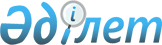 Об утверждении формы проверочного листа в области космической деятельности
					
			Утративший силу
			
			
		
					Совместный приказ Министра по инвестициям и развитию Республики Казахстан от 17 августа 2015 года № 858 и Министра национальной экономики Республики Казахстан от 4 сентября 2015 года № 631. Зарегистрирован в Министерстве юстиции Республики Казахстан 6 октября 2015 года № 12143. Утратил силу совместным приказ Министра по инвестициям и развитию Республики Казахстан от 22 декабря 2015 года № 1218 и Министра национальной экономики Республики Казахстан от 28 декабря 2015 года № 810      Сноска. Утратил силу совместным приказом Министра по инвестициям и развитию РК от 22.12.2015 № 1218 и Министра национальной экономики РК от 28.12.2015 № 810 (вводится в действие по истечении десяти календарных дней после дня его первого официального опубликования).

      В соответствии с пунктом 1 статьи 15 Закона Республики Казахстан от 6 января 2011 года «О государственном контроле и надзоре в Республике Казахстан» ПРИКАЗЫВАЕМ:



      1. Утвердить форму проверочного листа в области космической деятельности согласно приложению к настоящему совместному приказу.



      2. Признать утратившими силу:

      1) совместный приказ исполняющего обязанности Председателя Национального космического агентства Республики Казахстан от 16 апреля 2012 года № 46/НК и Министра экономического развития и торговли Республики Казахстан от 20 апреля 2012 года № 120 «Об утверждении критериев оценки степени рисков в сфере частного предпринимательства в области космической деятельности» (зарегистрированный в Реестре государственной регистрации нормативных правовых актов Республики Казахстан за № 7671, опубликованный в газете «Казахстанская правда» 16 июня 2012 года № 189-190 (27008-27009);

      2) совместный приказ исполняющего обязанности Председателя Национального космического агентства Республики Казахстан от 16 апреля 2012 года № 47/НК и Министра экономического развития и торговли Республики Казахстан от 20 апреля 2012 года № 120 «Об утверждении формы проверочного листа в сфере частного предпринимательства в области космической деятельности» (зарегистрированный в Реестре государственной регистрации нормативных правовых актов Республики Казахстан за № 7672, опубликованный в газете «Казахстанская правда» 16 июня 2012 года № 189-190 (27008-27009).



      3. Аэрокосмическому комитету Министерства по инвестициям и развитию Республики Казахстан (Мусабаев Т.А.) обеспечить:

      1) государственную регистрацию настоящего совместного приказа в Министерстве юстиции Республики Казахстан;

      2) в течение десяти календарных дней после государственной регистрации настоящего совместного приказа в Министерстве юстиции Республики Казахстан, направление его копии на официальное опубликование в периодические печатные издания и информационно-правовую систему «Әділет»;

      3) размещение настоящего совместного приказа на интернет-ресурсе Министерства по инвестициям и развитию Республики Казахстан и на интранет-портале государственных органов;

      4) в течение десяти рабочих дней после государственной регистрации настоящего совместного приказа в Министерстве юстиции Республики Казахстан представление в Юридический департамент Министерства по инвестициям и развитию Республики Казахстан сведений об исполнении мероприятий, предусмотренных подпунктами 1), 2) и 3) пункта 3 настоящего совместного приказа.



      4. Контроль за исполнением настоящего совместного приказа возложить на курирующего вице-министра по инвестициям и развитию Республики Казахстан.



      5. Настоящий совместный приказ вводится в действие по истечении десяти календарных дней после дня его первого официального опубликования.      «СОГЛАСОВАН»

      Председатель Комитета по правовой

      статистике и специальным учетам

      Генеральной прокуратуры 

      Республики Казахстан

      _____________________ С. Айтпаева

      «____»___________ 2015 год

Приложение              

к совместному приказу        

Министра по инвестициям и развитию

Республики Казахстан       

от 17 августа 2015 года № 858    

и 

Министра национальной экономики   

Республики Казахстан        

от 4 сентября 2015 года № 631    Форма            

        Проверочный лист в области космической деятельностиГосударственный орган, назначивший проверку _________________________

_____________________________________________________________________

Акт о назначении проверки ___________________________________________

                                        (№, дата)

Наименование проверяемого субъекта (объекта) ________________________

_____________________________________________________________________

(ИИН), БИН проверяемого субъекта (объекта) __________________________

_____________________________________________________________________

Адрес места нахождения ______________________________________________      Должностное (ые) лицо (а) ______________ _________ ____________

      (должность) (подпись) (фамилия, имя, отчество (при его наличии)

                   ______________ _________ _________________________

      (должность) (подпись) (фамилия, имя, отчество (при его наличии)      Руководитель 

      проверяемого субъекта _________________________ _______________

      (фамилия, имя, отчество (при его наличии), должность) (подпись)
					© 2012. РГП на ПХВ «Институт законодательства и правовой информации Республики Казахстан» Министерства юстиции Республики Казахстан
				Министр

по инвестициям и развитию 

Республики Казахстан

_______________ А. ИсекешевМинистр 

национальной экономики

Республики Казахстан

_______________ Е. Досаев№Перечень требованийТребуетсяНе требуетсяСоответствует требованиямНе соответствует требованиям123456ЛицензиатамЛицензиатамЛицензиатамЛицензиатамЛицензиатамЛицензиатам1Наличие высшего образования у физического лица (индивидуального предпринимателя) по профилю лицензируемого вида деятельности со стажем работы в соответствующей отрасли не менее трех лет2Наличие у руководителя организации высшего образования и стажа работ не менее трех лет на руководящей должности3Наличие в штате у юридического лица не менее 10% состава специалистов, имеющих высшее образование по профилю лицензируемого вида деятельности со стажем работы в соответствующей отрасли не менее трех лет4Наличие на праве собственности или ином законном основании технико-производственной базы (помещений или специального лабораторного или стендового или производственного или технологического или испытательного и измерительного оборудования или контрольно-проверочной аппаратуры)